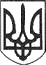 РЕШЕТИЛІВСЬКА МІСЬКА РАДАПОЛТАВСЬКОЇ ОБЛАСТІВИКОНАВЧИЙ КОМІТЕТРІШЕННЯ14 листопада 2023 року                 м. Решетилівка                                         № 255Про затвердження висновку про вартість майна для передачі його в орендуКеруючись законами України „Про місцеве самоврядування в Україні”, „Про оренду державного та комунального майна”, Порядком передачі в оренду державного та комунального майна, затвердженим постановою Кабінету Міністрів України від 03.06.2020 № 483, Методикою оцінки об'єктів оренди, затвердженою постановою Кабінету Міністрів України від 04.10.1995 № 629, рішенням третьої позачергової сесії Решетилівської міської ради восьмого скликання від 27.01.2021 № 105-3-VІІІ „Про затвердження документів щодо оренди майна Решетилівської міської територіальної громади”, виконавчий комітет Решетилівської міської радиВИРІШИВ:Затвердити висновок про вартість майна для передачі його в оренду нежитлові приміщення, кімнати № 22, 23, 24, 25 загальною площею 50,4 кв.м, вартістю 69800,00 грн. (шістдесят дев’ять тисяч вісімсот гривень 00 коп.), розташовані в будівлі за адресою: пров. Шкільний, 3 с. Михнівка Полтавського району Полтавської області.Міський голова							Оксана ДЯДЮНОВА